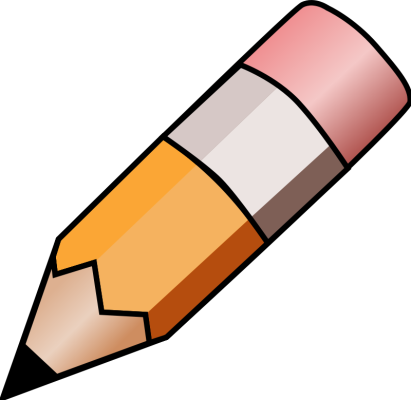 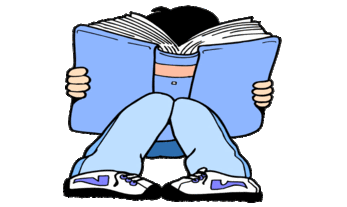 YEAR 5 HOME LEARNING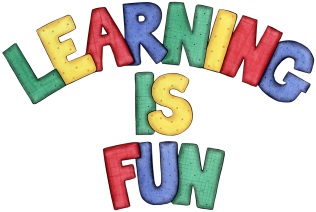 YEAR 5 HOME LEARNINGDate Set12/03/21Date Due17/03/21MathleticsPlease check mathletics.SpellingsSee blogReadingRecommended daily reading time:KS2 20 minutes.Home Learning ProjectChoose one of the Shakespeare stories that we have read so far. Can you write a newspaper article on the main events of the story? Don’t forget to include a headline, a by-line and eye witness accounts. This home learning is due Wednesday 24th March..GreekPlease go to Greek Class Blog for Greek Home LearningGreek Class - St Cyprian's Greek Orthodox Primary Academy